167/22Mineral Titles Act 2010Mineral Titles Act 2010NOTICE OF LAND CEASING TO BE A MINERAL TITLE AREANOTICE OF LAND CEASING TO BE A MINERAL TITLE AREATitle Type and Number:Extractive Mineral Permit (Northern) 1315Area ceased on:16 May 2022Area:9.00 HectareLocality:NOONAMAHName of Applicants(s)Holder(s):100% BOB KERR TRANSPORT PTY LTD [ACN. 109 115 059]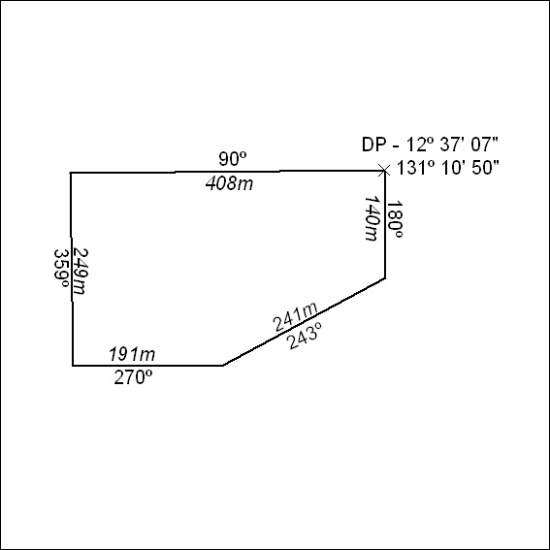 